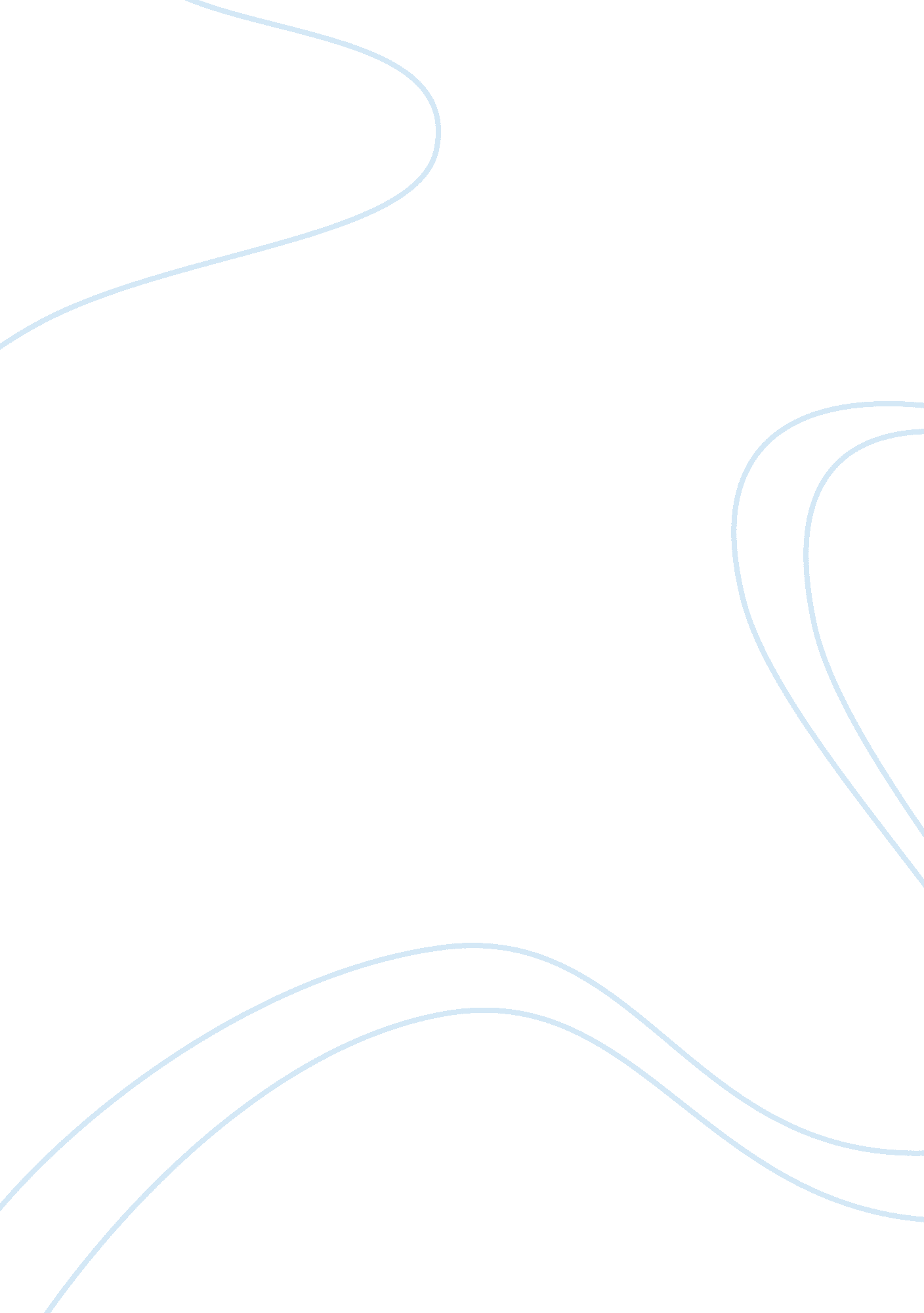 Faith style paper religion assignmentArt & Culture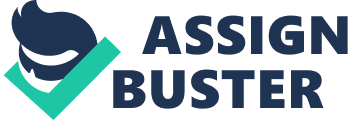 When reflecting on what my faith style is I looked back on my life. I thought about my childhood and growing up in a Christian based home. Growing up my faith style was very traditional. We went to church almost every Sunday. We had strict rules and morals. I followed the rules and guidelines as much as any young child would do. I believe that my traditional style changed after I found out I was pregnant with my son Cede. Telling my mom I was pregnant at twenty and not married was one of the hardest things I have done. I never ever thought I would’ve been In that situation UT believe that God had a plan. He had a plan that Cede was suppose to enter my life at that time. It was not easy being a young and eventually single parent. I always found peace In knowing that I was putting Cede first and my trust In God. Having Cede so young changed my view point of how traditional I was. No one Is supposed to have children out of marriage and I did. How could I be religious and have this happen. We are supposed to save ourselves until marriage and I disobey God’s commandments. I found myself feeling ashamed and alone. After delivering Cede I mound that God didn’t punish me. He blessed me in the greatest way. Not everyone can have children and I was blest to have Cede. Over the years I have developed a deeper relationship with God. I find myself listening to more and more of his music on the radio. I try hard to make sure to make it to church as much as I can. I also find myself praying several times throughout the day. I find comfort in praying and asking God for help. As a parent of four children I want to distill great morals and values in my children. I find it important that my children grow up learning about Jesus and God’s love. When the book was talking about Becky and she didn’t know about being pregnant Diane said, “ So do not worry about tomorrow, for tomorrow will bring worries of its own. That hit such a cord with me. Sometimes I find myself worrying about things that don’t need to be worried about. When I find myself worrying that is when I should turn my thoughts to God. I should ask him for help. After reading faith styles and the discussions in class I realized that I have a lot more searching I need to do. I find myself on the line of traditional styles and liberal believers. I want to stay true to y traditional beliefs but I find myself turning more liberal. There are a couple reasons why I believe that I’m turning more liberal. I don’t Like how I feel bad If I miss church. I feel as if I’m persecuted because I did not go to church. The mall reason I feel this way Is because the traditional beliefs require you to go to church. I find myself being more liberal and understanding of not making It to church. However, I find that there shouldn’t be a reason because It Is only one hour of the day. What I learned about writing this paper Is that my belief style Is changing. I try to stay true o the traditional style but the more and more I think about my belief style the more and more It’s changing. I think I did well. I explained why I believe the way I do. I think that after more class time my style will change and I can be more in depth about my shaped me the way I am. However, it’s hard to pinpoint a few reasons why I believe the way I do. I think that I will learn more about myself as a person and my beliefs. I think this class will show me a different side of myself that I might not have found had I not taken this class. I look forward to learning more about myself and learning more and more about my belief style. 